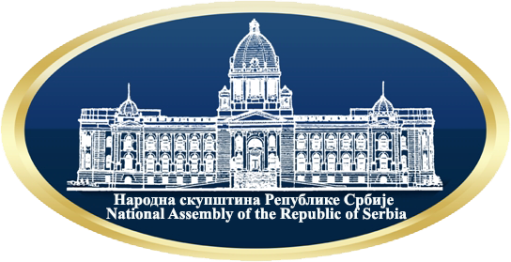 Регистрационная форма для бронирования гостиницы Региональный семинар для парламентариев стран Центральной и Восточной Европы и Центральной Азииорганизованный Национальным собранием Республики Сербия и Межпарламентским союзом24-25 мая 2018 г., Белград (Сербия)Пожалуйста, заполните и отправьте одну форму на каждого участника до 20 апреля 2018 года непосредственно в выбранную гостиницу:Просьба заполнять печатными буквами.Фамилия:	Г-н / Г-жа		______Имя:		Страна:		Должность/функция:	Дата прибытия:   		Время:	Дата убытия:		Время:			_______Название зарезервированной гостиницы: 						     Тип номера:	                      Одноместный                 Двухместный             ЛюксТелефон:	_____________________Факс:	E-mail:		Информация о кредитной карте: Тип:		Владелец:		Номер:		Действительна до:	Обратите внимание: Бронирование номера не может быть подтверждено без информации о кредитной карте. В случае незаезда или поздней отмены бронирования (менее 6 рабочих дней до приезда) с Вас будет взыскана оплата, соответствующая стоимости одной ночи номера.Дата:		 	Подпись:			Metropol Palace(Крайний срок для бронирования: 20 апреля)Crowne Plaza hotel (Крайний срок для бронирования: 27 апреля)otel Mercure Belgrade Excelsior(Крайний срок для бронирования: 18 апреля)E-mail:reservations@metropolpalace.comФакс:+381-11-3333-126E-mail:begcp.frontdesk@ihg.comФакс:+381-11-2204-104E-mail:hb1e1-re@accor.comФакс:+381-11-3231-951